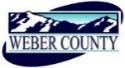 PUBLIC NOTICE is hereby given that the Board of Commissioners of Weber County, Utah will hold a regular commission meeting in the Commission Chambers of the Weber Center, 2380 Washington Boulevard, Ogden, Utah, commencing at 10:00 a.m. on Tuesday, the 5th day of June 2018.The agenda for the meeting consists of the following: A.	Welcome – Commissioner HarveyB. 	Invocation –  Rajan Zed, President, Universal Society of HinduismC.	Pledge of Allegiance – Glenna RollinsD.	Thought of the Day – Commissioner HarveyE.	Consent Items 1.	Request for approval of warrants #1457-1460 and #428779-428915 in the amount of $1,436,284.94.	2.	Request for approval of purchase orders in the amount of $34,575.11.	3.	Request for approval of the minutes for the meeting held on May 29, 2018.	4.	Request for approval of ACH payment to US Bank in the amount of $143,688.12 for purchasing card transactions made through the billing cycle ending May 25, 2018.F. 	Action Items1.	Request for approval of ratification of the bids from the Weber County Tax Sale held on May 24, 2018.	Presenter: Glenna Rollins2.	Request for approval of a Lease Agreement by and between Weber County and CLAS Ropes Course to lease the Ropes Course at North Fork Park.	Presenter:  Todd Ferrario  3.	Request for approval of a contract by and between Weber County and the following individuals for Weber County’s Peery’s Egyptian Theater Kids Act Up!:					Jenalyn Barber-Director					Melanie Day-Director					Karlee Klitgaard-Assistant					Alexis Sutton-Assistant					Savanna Crane-Assistant	Presenter: Kassi BybeeG.	Public Comments (Please limit comments to three minutes)H.          AdjournCERTIFICATE OF POSTINGThe undersigned duly appointed Administrative Assistant in the County Commission Office does hereby certify that the about Notice and Agenda were posted as required by law this 4th day of June 2018.							_____________________________________________							Stacy Skeen In compliance with the Americans with Disabilities Act, persons needing auxiliary services for these meetings should call the Weber County Commission Office at 801-399-8406 at least 24 hours prior to the meeting. This meeting is streamed live. To see attached documents online click on highlighted words at: www.co.weber.ut.us/Agenda/index.php   